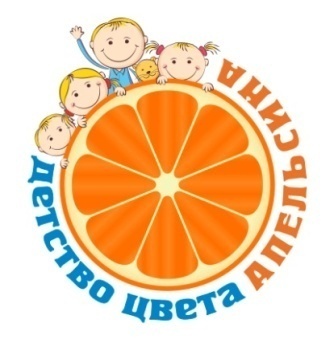 ПОЛОЖЕНИЕо проведении Ежегодного Международного фестиваля-конкурса детского и юношеского творчества"Детство цвета апельсина"г. Воронеж 13-14 марта 2016 г.Наше фестивальное движение создано ДЛЯ ДЕТЕЙ, ПРО ДЕТЕЙ И РАДИ ДЕТЕЙ!Мы рады видеть всех, кто своим талантом доставит радость многонациональной публике!1. Цели и задачи1.1. Объединение детей из разных уголков планеты с помощью искусства.1.2. Сохранение и преемственность культурных традиций разных стран мира.1.3. Развитие межнациональных и международных связей в области культуры.1.4. Привлечение внимания сверстников к проблемам детей с ограниченными возможностями.1.5. Выявление, всесторонняя поддержка и продвижение наиболее талантливых и перспективных детей и молодежи.1.6. Обмен опытом между коллективами, руководителями и педагогами, поддержка постоянных творческих контактов между ними, повышение профессионального мастерства руководителей  коллективов и педагогов (проведение семинаров, "круглых столов" и мастер-классов).1.7. Освещение работы Фестиваля в средствах массовой информации.1.8. Создание атмосферы незабываемого праздника детства.2.	Сроки и место проведения:г. Воронеж 13-14 марта 2016 г.В дни проведения фестиваля возможна организация мастер-классов (согласно поданным заявкам, оплаченным предварительно) по направлениям современной хореографии, народного и классического танца, академического, а так же джазового и эстрадного вокала, дефиле для  участников фестиваля; встречи с известными композиторами.3.Общие положения:3.1. Организатором конкурса «Детство цвета апельсина» является ООО «Фестивальное международное движение «Хрустальное сердце мира».3.2.Конкурс проходит в г. Воронеж 13-14 марта 2016 г.Заявки принимаются до 09.03.2016 г. Заявки заполняются онлайн на сайте  http://crystal-heart.ru/3.3. Форма участия: очная и заочная.Конкурсные выступления организуются оргкомитетом по графику, согласно электронной жеребьевке. График выступлений будет опубликован на сайте http://crystal-heart.ru/ не позднее 10.03.2016 г. В конкурсный день он может быть изменен по решению организатора. Награждение осуществляется по графику, в день выступления.3.4. Каждый коллектив (или отдельный исполнитель) имеет право участвовать в нескольких  номинациях и в разных возрастных группах. В одной номинации коллектив (отдельный исполнитель) выставляет один номер.3.5. Вход в зрительный зал осуществляется только на «Аплодисменты», между конкурсными выступлениями. Вход в зал во время конкурсных выступлений СТРОГО ЗАПРЕЩЕН!3.6.Полный возраст участников определяется на день проведения конкурса, несоответствие возрастной группе может составлять не более 30% от общего количества. Возраст участников может быть проверен по документам Председателем жюри. (При себе иметь копию свидетельства о рождении).3.7. Руководитель, в случае необходимости, имеет право остановить выступление своего участника в первые 30 секунд, чтобы начать конкурсное выступление заново (только для младшей и средней возрастных групп).3.8. Трансфер и проживание в стоимость оплаты не входит, и оплачивается дополнительно, 3.9. Для участия в конкурсе необходимо подать заявку до 09.03.2016 г., оплатить оргвзнос до 11.03.2016 г.ВНИМАНИЕ!   В рамках международного фестиваля-конкурса ХРУСТАЛЬНОЕ СЕРДЦЕ МИРА проводятся вокальные и хореографические баттлы. Это еще один шанс заявить о себе, и показать свои таланты. В баттле могут принять участие все желающие.Правила проведения баттлов:Для вокалистов – в каждом туре – 1 куплет + припев a cappella. Каждый последующий тур на убывание. Победитель получит денежный грантДля хореографии – в каждом туре 1 минута импровизации. Каждый последующий тур на убывание. В инструментальном баттле аналогично Победитель получит денежный грантСтоимость участия в баттлах 500 рублей с человека. Заявку может подать любой желающий.Баттл – отличный стимул развиваться и становиться профи. Не бойтесь принимать участие. Ведь именно баттл может стать дорогой к славе! А громкие крики, аплодисменты и восторг зрителей порадуют вас. Победители получают призы.5.	Условия конкурса по номинациям5.1. Хореография – Дуэт, Малая форма-3-8 чел., Формейшн – 9-24 чел.(массовый танец), Продакшен – более 24 чел. (театрализованное представление).Конкурс проводится по номинациям: Первые шаги (для конкурсантов, выходящих первый раз на сцену) современный танец, эстрадный танец, детский танец, классический танец; танцевальное шоу, фольклор – исторический, национальный, региональный танец – с вокалом и без него;  народный танец, народный стилизованный, кавказские танцы, фламенко, мажоретки (баннеры, помпоны, флаги, барабаны), черлидинг, BellyDance, Стрит Dance5.1.2. Выступление должно выполняться под фонограмму или в сопровождении «живого» аккомпанемента. Категорически запрещается, использование фонограммы низкого технического уровня. Фонограммы должны быть записаны  CD или флэш-накопитель. При плохой фонограмме номер снимается с конкурса. 5.1.3. В конкурсных выступлениях не допускается использование  световых эффектов.5.1.4. Вход участников за кулисы не ранее, чем за два номера до выступления.5.1.5. Критерии оценки: Школа, сценический образ, композиционная выстроенность, костюм. Открытое голосование, 10- бальная система.5.2. DanceSolo (Хореография сольная)5.2.1. Конкурс проводится по номинациям: народный танец; современный танец; эстрадный танец; классический танец – проходит в два тура (1 номер, + импровизация): 5.2.2. Обязательные требования:  - в первом туре соло-исполнитель представляет по одному номеру; - во 2 туре солист показывает импровизацию под фонограмму, предложенную непосредственно на сцене (время предварительного прослушивания 15 сек, импровизации – 1 минута). Репетиционная форма обязательна.5.2.3. За дополнительную оплату, по предварительной заявке можно поставить конкурсный номер у членов жюри5.2.4. Критерии оценки: Школа, сценический образ, композиционная выстроенность, костюм. Открытое голосование, 10- бальная система5.3 Театр моды5.3.1. В конкурсе могут принять участие коллективы театров моды, школ и студий моды и другие объединения моделирования и конструирования одежды, а также другие творческие коллективы.5.3.2.Допускается использование элементов мобильной декорации, не разрушающей целостность коллекции. 5.3.3. Максимальное время презентации одной коллекции – не более 7 минут5.3.4.Критерии оценки: костюм, дефиле, режиссерское решения, сценический образ.5.3.5.Специальные призы: лучший модельер; лучший режиссер постановщик; лучший педагог дефиле; лучшая модель (по решению жюри)5.4. Вокал –академическое пение, эстрадный вокал, песни на иностранном языке,  народный вокал, джазовый вокал, патриотическая песня, песни на языке народов СНГ, авторская песня; соло, дуэт, ансамбли, хоры; Первые шаги (для конкурсантов, выходящих первый раз на сцену)5.4.1. Участники предоставляют одно произведение продолжительностью не более 5-ти минут.5.4.2. На конкурсе должны быть представлены фонограммы «минус» (музыкальное сопровождение без голоса), записанные на CD-дисках.5.4.3. Запрещается использование фонограмм, в которых бэк – вокальные партии дублируют партию солиста. Конкурсант может выступать со вспомогательным составом (подтанцовка, подпевка) Внимание! Выступление вспомогательного состава – жюри не оцениваются5.4.4. За дополнительную оплату можно взять индивидуальные мастер-классы от членов жюри5.4.5.Жюри подводит итоги конкурсных выступлений по возрастным категориям в каждой номинации. 5.4.6. Критерии оценки: музыкальность, художественная трактовка музыкального произведения, чистота интонации и качество звучания, красота  тембра и сила голоса, сценическая культура, сложность репертуара, соответствие репертуара исполнительским возможностям и возрастной категории исполнителя, исполнительское мастерство, отсутствие стереотипов подражания5.5.Инструментальное исполнительство (ансамбли, дуэты, солисты)5.5.1. Конкурс проводится по номинациям: Духовые и ударные инструменты; Народные инструменты (баян, аккордеон, гитара, струнно-щипковые, гусли);Фортепиано; Струнные (скрипка, альт, виолончель, контрабас); Эстрадные инструменты (электрогитара, электрогитара бас, клавишные, перкусье, ударная установка); Композиция; Первые шаги (для конкурсантов, выходящих первый раз на сцену).5.5.2. Солисты исполняют 1 произведение; Ансамбли исполняют 1 произведение5.5.3.Критерии оценки: Уровень исполнительского мастерства, подбор и сложность репертуара, общее художественно-музыкальное впечатление.5.6.Театры и цирковое искусство5.6.1.Конкурсная программа проводится по следующим номинациям: Мюзиклы; Пластические спектакли и композиции (пантомима, клоунада);Кукольные театры, Драматический театр, Художественное чтение, Музыкальный театр.5.6.2. Каждый коллектив может выступить с одним представлением. Очередность демонстрации определяется оргкомитетом. 5.6.3.Максимальная продолжительность: мюзикл, драматургия–до 40 мин, кукольный театр–до 20 мин, пластические композиции, художественное чтение –до 10 мин.5.6.4. Тема и направление выбирается каждым коллективом самостоятельно.5.6.5. Весь необходимый реквизит (костюмы, декорации) оргкомитетом не предоставляются.5.6.6. Осветительно-сценическая техника (стробоскоп, дым-машина, проектор и т.д.) может быть предоставлена организаторами за отдельную плату (по предварительной заявке).5.6.7. Критерии оценки: драматургия, инсценировка и авторство, постановочное и образное решение, мастерство актера (техника, пластика, хореография), сценическая культура, музыкальное решение (единое стилевое решение, авторство), современный подход, зрелищность; кукловождение, изготовление кукол, оригинальный подход в изготовлении кукол, воспитательно-педагогическая направленность; художественный и режиссерский уровень спектакля.Направление «ХУДОЖЕСТВЕННОЕ ТВОРЧЕСТВО» (только очная форма участия)Номинации: «Изобразительное искусство», «Декоративно-прикладное творчество», «Художественные ремесла».Обязательные требования: представляется не более 3 (трех) конкурсных работ. На каждое произведение готовится табличка с обязательным указанием названия работы, данных автора (Ф.И.О., дата рождения), полного названия учебного заведения, Ф.И.О. руководителя. Представлять работы на конкурсе могут как сами исполнители, так и их руководители.Критерии оценки в номинации «Изобразительное искусство»: творческая индивидуальность и мастерство автора; знание основ композиции; владение техникой, в которой выполнена работа; оригинальность; художественный вкус и видение перспективы; цветовое решение; смысловая составляющая. Критерии оценки в номинации «Декоративно-прикладное творчество и художественные ремесла»: творческая индивидуальность и мастерство автора; знание и отображение национальных особенностей промыслов; владение выбранной техникой; цветовые соотношения изделий; правильное употребление орнаментальных мотивов в композициях; эстетическая ценность изделий; художественный вкус и оригинальность в употреблении материала изготовления изделий.ЗАОЧНОЕ УЧАСТИЕ 6.1.Конкурс проводится по номинациям: -  инструментальное исполнительство: композиция; народные инструменты; фортепиано; струнные; эстрадные инструменты; - вокал (академическое пение, народное пение, эстрадное, патриотическая песня, песня на языке народов СНГ, авторская песня, джазовое пение); хоры;- хореография (народный, классический, современный, эстрадный,  детский танец, фольклор, Streetdance,  танцевальное шоу); DanceSolo;- Театр моды; театральное искусство; художественное слово; музыкальный театр; театр кукол; цирковое искусство; пластика; пантомима; оригинальный жанр.6.2. Необходимо до 09.03.2016 г.. подать заявку, дождаться счет на оплату, оплатить, и вместе со сканом оплаты прислать ссылку на видео, резмещенное в Ю-тубе).6.3. Заявка считается принятой после получения подтверждения о приеме Заявки от Оргкомитета Конкурса. Подтверждение о приёме Заявки отправляется Вам по e-mail не позднее, чем через 7 дней после её получения Оргкомитетом. В случае отсутствия подтверждения необходимо связаться с Оргкомитетом по тел. 8 (863) 273-61-80, 8(863) 247-00-54,  8-969-123-16-39 Ананова Елена 6.4. Дипломы и Благодарственные письма высылаются на электронный и почтовый адрес, указанный в Заявке. В течение двух месяцев, после проведения конкурса.7. Авторские и другие права 7.3.Возникающие спорные вопросы решаются путем переговоров с Оргкомитетом фестиваля - конкурса. 7.5.В дни проведения Фестиваля запрещено распространение каких-либо материалов без согласования с Дирекцией Фестивального Международного Движения «ХРУСТАЛЬНОЕ СЕРДЦЕ МИРА».8. Жюри. Оценка выступлений8.1.Для оценки конкурсных выступлений создается жюри, в состав которого входят известные деятели культуры и искусства: профессиональные режиссеры, хореографы, вокалисты. 8.2. Окончательный состав жюри формируется и утверждается после завершения приема заявок участников. 8.3. Конкурсанты оцениваются жюри по 10 - бальной системе. Жюри подводит итоги конкурсных выступлений по возрастным категориям в каждой номинации. ОТКРЫТОЕ СУДЕЙСТВО. 8.4. Представители Оргкомитета не являются членами жюри и не участвуют в голосовании.8.5. Каждый член жюри имеет право голоса и ведет обсуждение до принятия решения всеми членами жюри. Жюри оценивает выступление конкурсантов на сцене и выносит профессиональное решение. Жюри не учитывает материальные возможности, социальную принадлежность, национальность и местонахождение конкурсантов – только творчество на абсолютно равных условиях, согласно настоящему положению. 8.6. При оценке конкурсных выступлений световое сопровождение (различные специальные световые эффекты) во внимание не принимается.  8.7. Члены жюри ведут круглые столы.8.8. Председатель жюри имеет право 2-х голосов при возникновении спорной ситуации.8.9. Решение жюри окончательное и обсуждению не подлежит!9. Специальное предложение для руководителей9.1. Для руководителей коллективов, подавших заявки на сумму более 15000,00 руб (пятнадцать тысяч рублей), предусмотрен «КОМПЛИМЕНТ» в размере 10% от суммы заявки (от организационного взноса, проживание и экскурсионное обслуживание не возмещается). 9.2. Программа «КОМПЛИМЕНТ» действительна только в день конкурса. Руководители сами подходят в оргкомитет и предъявляют квитанцию об оплате10. Награждение10.1.Призовой фонд: Организация призового фонда возлагается на организаторов конкурса — ФМД «ХРУСТАЛЬНОЕ СЕРДЦЕ МИРА»10.2.Компаниям, фирмам и отдельным представителям деловых кругов разрешается вносить благотворительные взносы на проведение конкурса и учреждать свои призы.10.3 На конкурсе предусмотрены награды (1, 2, 3 премия – лауреат, 4, 5, 6 премии – дипломант). ГРАН ПРИ присуждается по итогам всего конкурсного дня. По решению членов жюри, его может и не быть. ГРАН ПРИ вручается только на гала концерте. Наградной фонд для очного участия: кубки, дипломы, подарки от организаторов и партнеров фестиваля-конкурса. Учреждены также специальные призы. Члены жюри имеют право не присуждать некоторые награды.Наградной фонд для заочного участия: дипломы.10.4.Подарки и кубки вручаются только на церемонии награждения!!! После церемонии награждения можно получить только дипломы в офисе организационного комитета.10.5. Участники – обладатели Гран-при, получают право льготного (бесплатного) участия на любом фестивале-конкурсе (одном, по выбору, только участие, проживание оплачивается участником), в течение одного года, при предоставлении копии диплома с конкурса, проводимого ФМД «Хрустальное сердце мира». Лауреаты 1 степени получают право на скидку 30% на первую номинацию на любом фестивале-конкурсе (одном, по выбору), в течение одного года, при предоставлении копии диплома с конкурса, проводимого ФМД «Хрустальное сердце мира».10.5. ОРГАНИЗАТОРЫ ОСТАВЛЯЮТ ЗА СОБОЙ ПРАВО УЧРЕДИТЬ ДОПОЛНИТЕЛЬНЫЕ МЕСТА И ПРИЗЫ.11. Возрастные категории (для всех номинаций): 4-6лет, 7-9 лет; 10-12 лет;13-15 лет; 16-18 лет; 19-25лет и старше 25 лет– профессионалы(возраст не ограничен) ; смешанная возрастная категория 12. Организационный взнос:Стоимость участия с проживанием на 3дня  (12-14 марта 2016 г.) на 1 человека:  7950,00 (семь тысяч девятьсот пятьдесят) рублей. Действует система 20+1(бесплатно). При количестве группы 21 человек – 1 руководитель бесплатно. В стоимость входит: проживание, трех разовое питание, участие до трех номинаций, участие в баттлах, экскурсия. Въезд после 14 часов, выезд до 12 ч.Коллективы или отдельные исполнители, участвующие в конкурсе без проживания, оплачивают  конкурсный взнос за номинацию в размере:соло – 2350.00, дуэт -3500,00 (1750,00 с человека), коллективы до 10 человек 750,00 с человека, коллективы 10 - 19 человек 650,00 рублей с человека, коллективы 20 человек и выше – 550,00 рублей с человека. Театральные коллективы – 850 руб. с человека.Направление «ХУДОЖЕСТВЕННОЕ ТВОРЧЕСТВО»(до трех работ) – 1000.00 – одна тысяча руб.Стоимость участия в заочном конкурсе – 1000.00 – одна тысяча руб.12.1. Скидки: ГРАН ПРИ предыдущего конкурса «ХРУСТАЛЬНОЕ СЕРДЦЕ МИРА» – бесплатное участие, ЛАУРЕАТ 1 СТЕПЕНИ – скидка 30% (скидка может быть использована в течение года при предъявлении копии диплома).12.3. Благодарственные письма выдаются в день конкурса в оргкомитете12.4. Оплата организационного взноса осуществляется путем перечисления денежных средств на текущий счет организаторов. Можно оплатить по выставленному счету организатора полную сумму сразу, а можно разделить на 2 части – сначала оплатить регистрацию заявки в размере 500 руб. Эта сумма, в случае отказа участника от участия, является не возвратной, и является неотъемлемой частью, так как Заявка попадает в расписание только после оплаты регистрации в размере 500 руб. 13.1.  Для участия в конкурсе необходимо подать заявку. Заявки заполняются онлайн на сайте  http://crystal-heart.ru/ Заявки  принимаются до  09.03.2016 г.13.2. Контакты организатора: тел./факс  8 (863) 273-61-80, 8(863) 247-00-54, 8-969-123-16-39 Ананова Елена E-mail:  cristalheartelena@mail.ru13.4. Счет - фактуры на нашем фестивале не выдаются, предлагается оригинал счёт, акт выполненных работ, договор.13.5.Командирующим организациям предусмотреть все меры по охране жизнедеятельности детей по всему маршруту следования от места отбытия до мест прибытия, а также во время пребывания на фестивале в г. Воронеже.13.6.На очное участие во второй номинации скидка 30%, в третьей и последующих – 50%. На заочное участие скидки не распространяются.13.7. Участие для детей с ограниченными возможностями – бесплатное.С уважением, оргкомитет фестиваля «ХРУСТАЛЬНОЕ СЕРДЦЕ МИРА»ГРАФИК НАШИХ МЕРОПРИЯТИЙНа 2015-2016 годтел: 8(863) 273-61-80,  +7(969)123-16-39, 8(863) 247-00-54, 8-969-123-16-39, 8-908-518-53-00 Ананова Еленаcristalheartelena@mail.ru,Заявки заполняются онлайн на сайте  http://crystal-heart.ru/Дата Город3-4 октября 2015 г.Г.Воронеж ХРУСТАЛЬНОЕ СЕРДЦЕ МИРА24-25 октября 2015 г.Г.Волгоград ХРУСТАЛЬНОЕ СЕРДЦЕ МИРА7-8 ноября 2015 г.Г.Ростов-на-Дону ХРУСТАЛЬНОЕ СЕРДЦЕ МИРА1-5 ноября 2015 г.г.Краснодар ХРУСТАЛЬНОЕ СЕРДЦЕ МИРА 5-6-декабря 2015 г.г.Казань ХРУСТАЛЬНОЕ СЕРДЦЕ МИРА12-13 декабря 2015 г.Г.Самара ХРУСТАЛЬНОЕ СЕРДЦЕ МИРА23-24 января2016 г.Г.Саратов ХРУСТАЛЬНОЕ СЕРДЦЕ МИРА5-6 марта 2016 г. Г.Ульяновск ХРУСТАЛЬНОЕ СЕРДЦЕ МИРА13-14 марта 2016 г.г.Воронеж ДЕТСТВО ЦВЕТА АПЕЛЬСИНА19-20 марта 2016 г.г.Краснодар ДЕТСТВО ЦВЕТА АПЕЛЬСИНА2-3 апреля 2016 г.Г.Самара ДЕТСТВО ЦВЕТА АПЕЛЬСИНА16-17 апреля 2016 г.Г.Уфа ХРУСТАЛЬНОЕ СЕРДЦЕ МИРА4-6 мая 2016 г.г.Казань  ДЕТСТВО ЦВЕТА АПЕЛЬСИНА14-15 мая  2016 г.Г.Саратов ДЕТСТВО ЦВЕТА АПЕЛЬСИНА28-29 мая 2016 г.Ростов-на-Дону ДЕТСТВО ЦВЕТА АПЕЛЬСИНА